	Для организации точки присоединения ниже шкафа учета, который после монтажа пломбируется, целесообразно смонтировать распределительную коробку с автоматическим выключателем. В данную коробку будет заведен и подключен на верхние контакты автоматического выключателя выход из шкафа. Граница балансовой принадлежности устанавливается в точке присоединения КЛ (ВЛ) 0,23 – 0,4 кВ заявителя к нижним контактам автоматического выключателя в распределительной коробке.Граница эксплуатационной ответственности устанавливается на верхних контактах автоматического выключателя в распределительной коробке.  Как на шкафу учета, так и на распределительной коробке должен быть ненесен знак «Осторожно! Электрическое напряжение! Кроме того, дополнительно внутри распределительной коробки на автомотическом выключателе целесообразно разместить плакат (наклейку) «Внимание! Верхние контакты автоматического выключателя находятся под напряжением».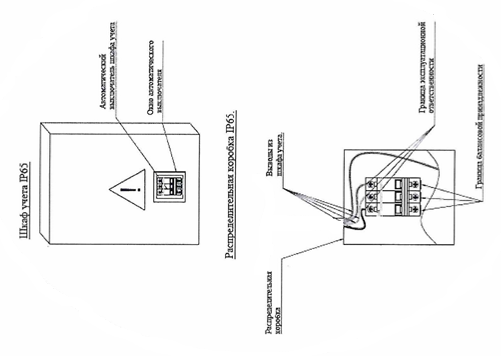 